SUMMARY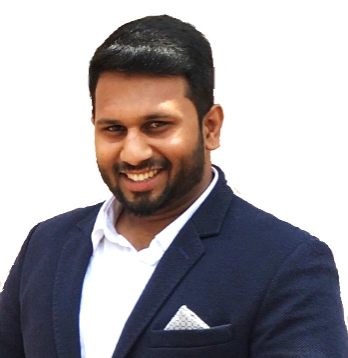 3+ years’ progressive experience working in retail environment Proficient in overseeing store operations and achieving set goals, understanding marketplace needs and strategies needed to drive sales and success in diverse retail assignments. Strong interpersonal skills and solid ethical behavior aimed at managing both assets and employees.EXPERIENCE